Year 4 English Learning Journey 1 – Day 2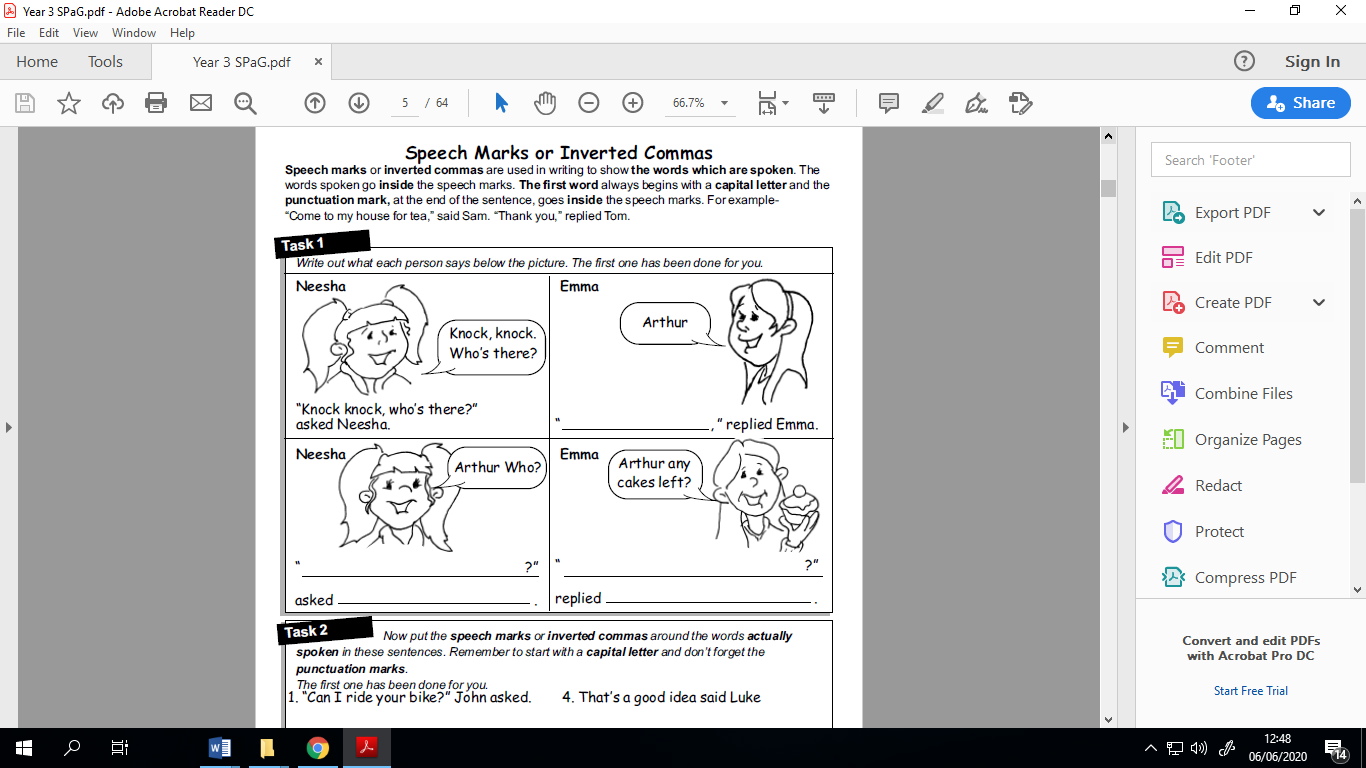 Warm up: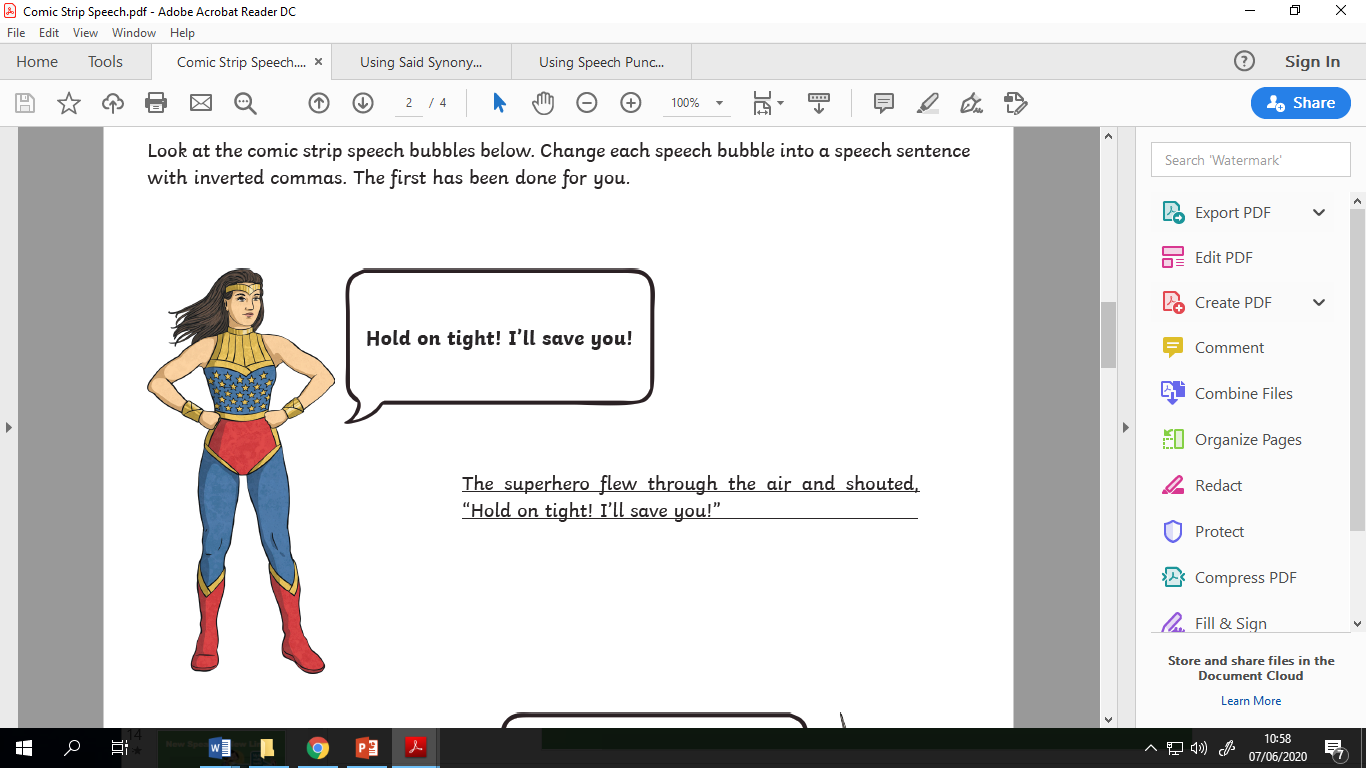 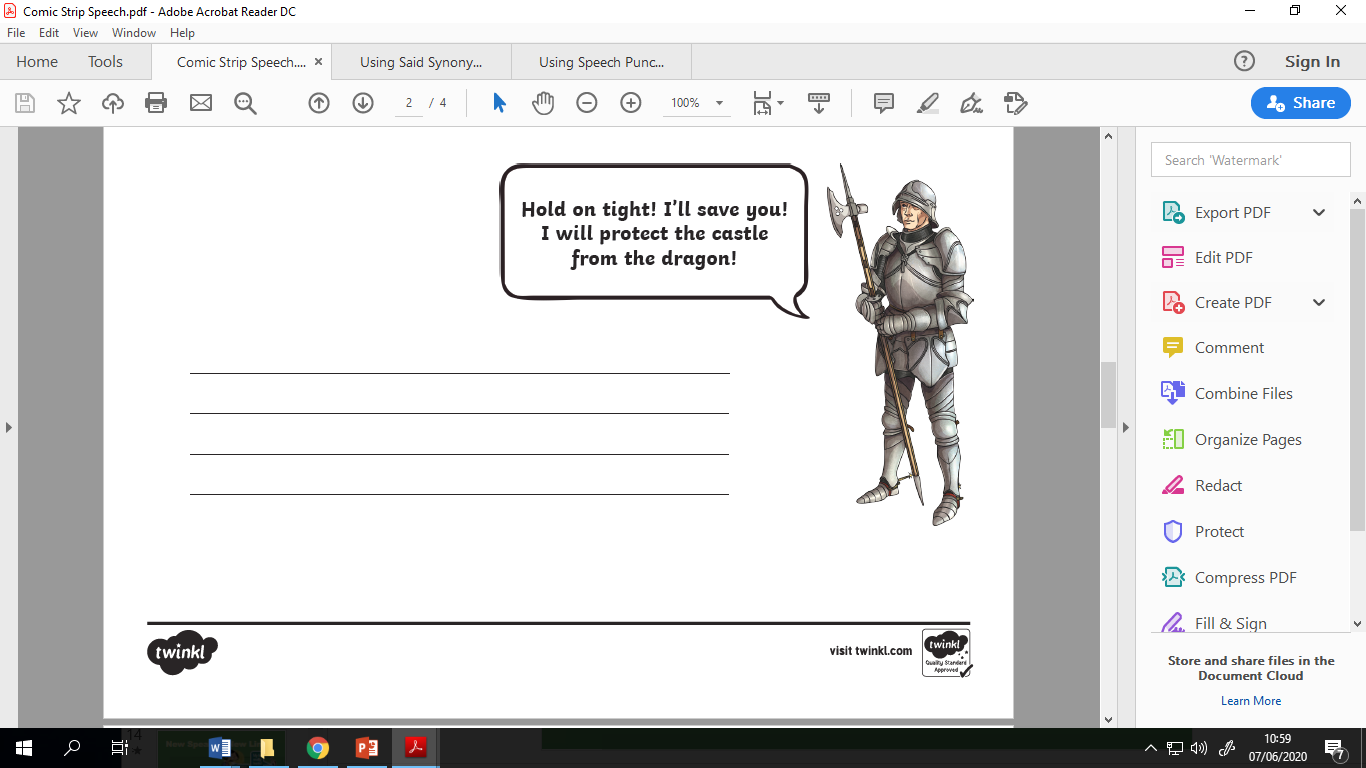 ACTIVITY 1 -Watch the video about other words for ‘said’ https://youtu.be/zajin6nnUkk or download the ‘Don’t use said’ PDF.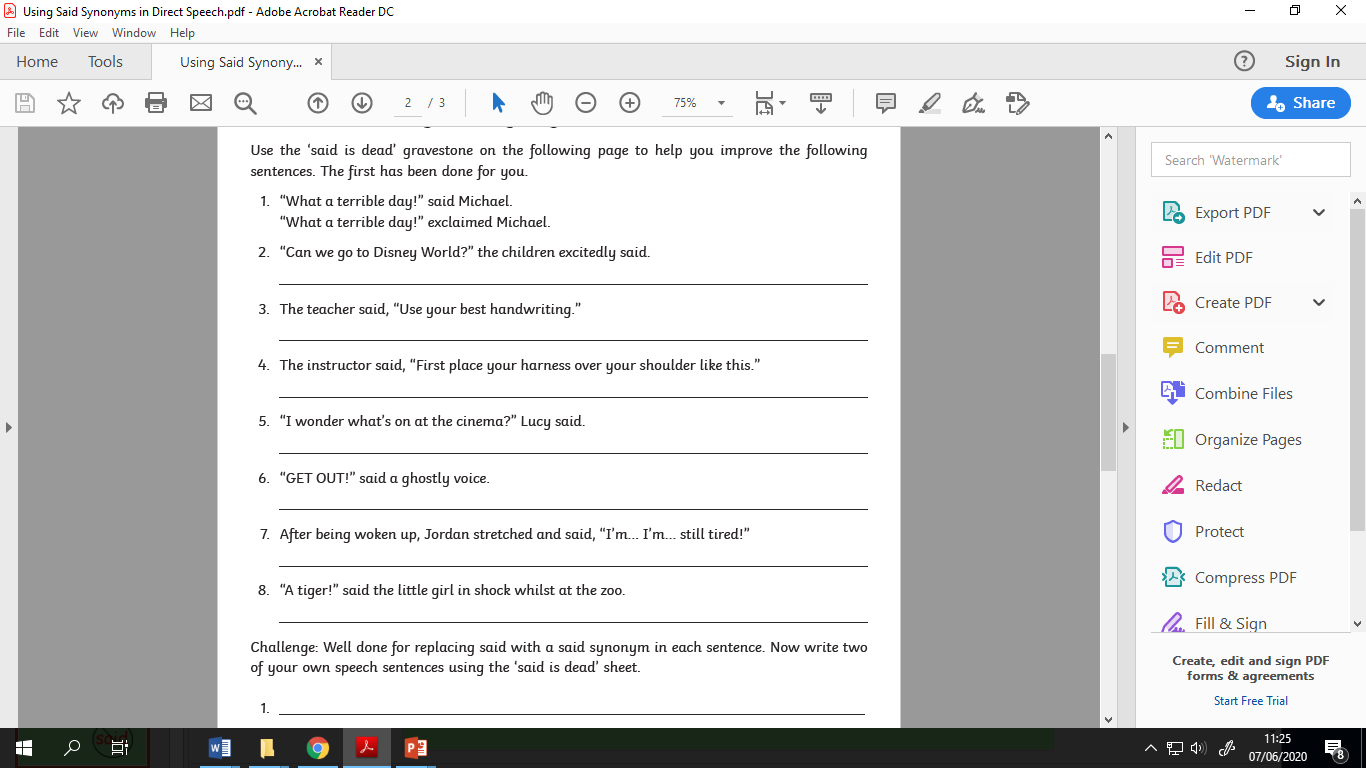 ACTIVITY 2 – Choose your own synonym for said for these sentences: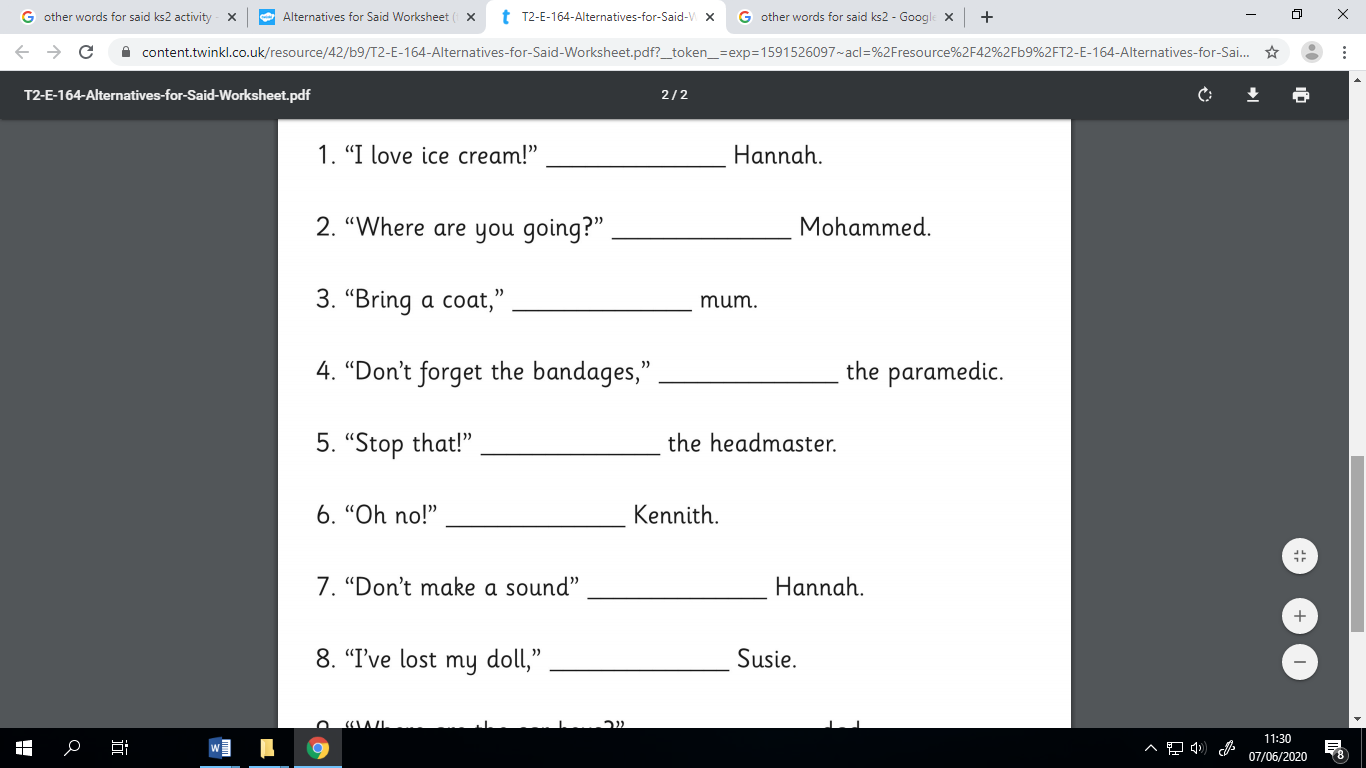 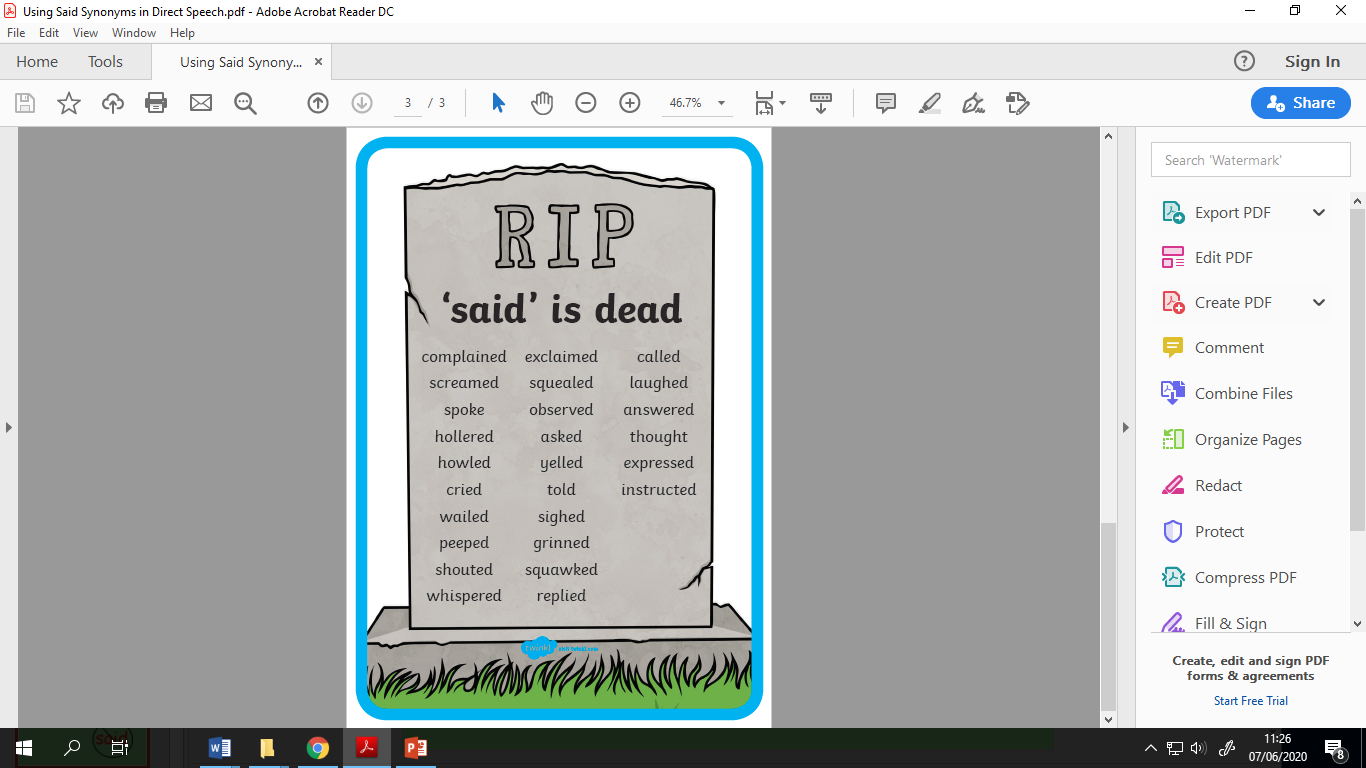 Activity 3 – Write out the conversation between these two people, using the correct speech punctuation and words other than ‘said’. Remember to start a new line for each new speaker.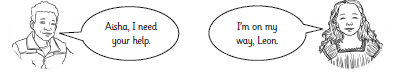 ____________________________________________________________________________________________________________________________________________________________________________________________________________________________________________________________________________________________________________________________________________________________________________________________________________________________________________________________________________________________________________